Orientações:Os dados do Requerimento devem ser digitados;Endereçado a coordenação do curso atual do acadêmico;Para cada disciplina que solicita deve indicar:Origem: nome do curso onde a disciplina foi ofertada/cursada;Dados da Disciplina de origem: Código/Nome/Carga Horária/Ementa;Equivalente: nome do curso do acadêmico;Dados da Disciplina Equivalente: Código/Nome/Carga Horária/Ementa;Após digitar todos os dados, excluir essas orientações;Datar/assinar. Digitalizar e enviar no email:  secaf.fcba@ufgd.edu.br.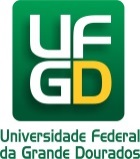 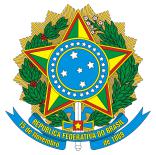                   UNIVERSIDADE FEDERAL DA GRANDE DOURADOS                Pró-Reitoria de Ensino de Graduação – PROGRAD                 Coordenadoria de Assuntos Acadêmicos – CAAC                 Secretaria Acadêmica da FCBA - SECAF/FCBA                  UNIVERSIDADE FEDERAL DA GRANDE DOURADOS                Pró-Reitoria de Ensino de Graduação – PROGRAD                 Coordenadoria de Assuntos Acadêmicos – CAAC                 Secretaria Acadêmica da FCBA - SECAF/FCBAREQUERIMENTOREQUERIMENTOEQUIVALÊNCIA DE DISCIPLINASEQUIVALÊNCIA DE DISCIPLINASNome:  RGA:À Coordenação do Curso de_______________________________________________________.À Coordenação do Curso de_______________________________________________________.ORIGEM (onde cursou):ORIGEM (onde cursou):ORIGEM (onde cursou):CódigoDisciplina:C.H.Ementa: Ementa: Ementa: EQUIVALENTE (curso atual):EQUIVALENTE (curso atual):EQUIVALENTE (curso atual):CódigoDisciplina:C.H.Ementa: Ementa: Ementa: Dourados, _____/_____/_________Assinatura